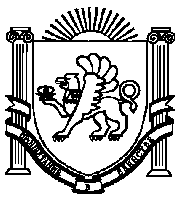 РЕСПУБЛИКА  КРЫМАДМИНИСТРАЦИЯ НИЖНЕГОРСКОГО СЕЛЬСКОГО ПОСЕЛЕНИЯНИЖНЕГОРСКОГО РАЙОНА РЕСПУБЛИКИ КРЫМ                                                                     ПОСТАНОВЛЕНИЕ«22» ноября  2019 г.                                      №    694                             пгт. НижнегорскийОб утверждении административного регламента предоставления муниципальной услуги «Признание граждан нуждающимися в жилых помещениях, предоставляемых по договорам социального найма»В соответствии с Федеральным законом от 27 июля 2010 года № 210-ФЗ «Об организации предоставления государственных и муниципальных услуг», Федеральным законом от 06 октября 2003 года № 131-ФЗ «Об общих принципах организации местного самоуправления в Российской Федерации», Жилищным Кодексом Российской Федерации, Законом Республики Крым от 6 июля 2015 г. N 130-ЗРК/2015 "О регулировании некоторых вопросов в области жилищных отношений в Республике Крым", постановлением администрации Нижнегорского сельского поселения Нижнегорского района Республики Крым от 22.05.2019 № 298 «О разработке и утверждении административных регламентов осуществления муниципального контроля и административных регламентов предоставления муниципальных услуг», с целью приведения в соответствие с нормами действующего законодательства нормативных правовых актов, оптимизации предоставления муниципальных услуг, руководствуясь Уставом муниципального образования Нижнегорское сельское поселение Нижнегорского района Республики Крым, администрация Нижнегорского сельского поселения Нижнегорского района Республики КрымПОСТАНОВИЛА:Утвердить административный регламент предоставления муниципальной услуги «Признание граждан нуждающимися в жилых помещениях, предоставляемых по договорам социального найма» (прилагается).Настоящее постановление вступает в силу со дня его обнародования на информационных стендах Нижнегорского сельского поселения Нижнегорского района Республики Крым, а также подлежит размещению на официальном сайте администрации Нижнегорского сельского поселения Нижнегорского района Республики Крым: http://nizhnegorskij.admonline.ru/.Председатель сельского совета-Глава администрации поселения                                                                          С. В. ЮрченкоПриложение к постановлению администрацииНижнегорского сельского поселения № 694 от 22.11.2019 г.Административный регламент муниципального образования Нижнегорское сельское поселение Нижнегорского района Республики Крым по предоставлению муниципальной  услуги «Признание граждан нуждающимися в жилых помещениях, предоставляемых по договорам социального найма» Раздел 1. Общие положения 1.1. Настоящий административный регламент муниципального образования Нижнегорское сельское поселение Нижнегорского  района Республики Крым по предоставлению муниципальной услуги «Признание граждан нуждающимися в жилых помещениях, предоставляемых по договорам социального найма» (далее - административный регламент) устанавливает сроки и последовательность административных процедур при предоставлении муниципальной услуги «Признание граждан нуждающимися в жилых помещениях, предоставляемых по договорам социального найма»  (далее - муниципальная услуга) в соответствии с законодательством Российской Федерации.1.2. Заявителями на получение муниципальной услуги являются граждане Российской Федерации, зарегистрированные и проживающие на территории Нижнегорского сельского поселения:1)    не являющиеся нанимателями жилых помещений по договорам социального найма или членами семьи нанимателя жилого помещения по договору социального найма либо собственниками жилых помещений или членами семьи собственника жилого помещения;2)    являющиеся нанимателями жилых помещений по договорам социального найма или членами семьи нанимателя жилого помещения по договору социального найма либо собственниками жилых помещений или членами семьи собственника жилого помещения и обеспеченные общей площадью жилого помещения на одного члена семьи менее 8 метров квадратных;3)    проживают в помещении, не отвечающем установленным для жилых помещений требованиям;       4)    являющиеся нанимателями жилых помещений по договорам социального найма, членами семьи нанимателя жилого помещения по договору социального найма или собственниками жилых помещений, членами семьи собственника жилого помещения проживающими в квартире, занятой несколькими семьями, если в составе семьи имеется больной, страдающий тяжелой формой хронического заболевания, при которой совместное проживание с ним в одной квартире невозможно и не имеющими иного жилого помещения, занимаемого по договору социального найма, не принадлежащего на праве собственности. Перечень  соответствующих заболеваний устанавливается уполномоченным Правительством Российской Федерации федеральным органом исполнительной власти.1.3. Порядок информирования о предоставлении муниципальной услуги:Информацию о предоставлении муниципальной услуги заявитель может получить следующими способами: лично;посредством телефонной, факсимильной связи;посредством электронной связи, посредством почтовой связи;на информационных стендах в помещениях администрации;в информационно-телекоммуникационных сетях общего пользования: - на официальном сайте администрации и  Государственного бюджетного учреждения Республики Крым «Многофункциональный центр предоставления государственных и муниципальных услуг» (далее – ГБУ РК «МФЦ»);     - на Едином портале государственных и муниципальных услуг (функций) (далее – ЕПГУ);- на Портале государственных и муниципальных услуг (функций) Республики Крым (далее – РПГУ).1.4. Информирование по вопросам предоставления муниципальной услуги осуществляется специалистами Администрации поселения отдела по предоставлению муниципальных услуг.1.5. Информирование о правилах предоставления муниципальной услуги осуществляется по следующим вопросам:место нахождения Администрации поселения, его структурных подразделений;должностные лица и муниципальные служащие Администрации поселения, уполномоченные предоставлять муниципальную услугу и номера контактных телефонов; график работы Администрации поселения;адрес Интернет-сайта Администрации поселения;адрес электронной почты Администрации поселения;нормативные правовые акты по вопросам предоставления муниципальной услуги, в том числе настоящий Административный регламент и постановление Администрации поселения об его утверждении (наименование, номер, дата принятия нормативного правового акта);ход предоставления муниципальной услуги;административные процедуры предоставления муниципальной услуги;срок предоставления муниципальной услуги;порядок и формы контроля за предоставлением муниципальной  услуги;основания для отказа в предоставлении муниципальной услуги;досудебный и судебный порядок обжалования действий (бездействия) должностных лиц и муниципальных служащих администрации Нижнегорского сельского поселения, ответственных за предоставление муниципальной услуги, а также решений, принятых в ходе предоставления муниципальной услуги;иная информация о деятельности Администрации поселения в соответствии с Федеральным законом от 9 февраля 2009 года № 8-ФЗ «Об обеспечении доступа к информации о деятельности государственных органов и органов местного самоуправления».1.6. Информирование (консультирование) осуществляется специалистами Администрации поселения и многофункционального центра, ответственными за информирование, при обращении заявителей за информацией лично, по телефону, посредством почты или электронной почты.Информирование проводится на русском языке в форме индивидуального и публичного информирования.Индивидуальное устное информирование осуществляется специалистами отдела по предоставлению муниципальных услуг при обращении заявителей за информацией лично или по телефону.Специалист должен дать полный и оперативный ответ на поставленные вопросы. Индивидуальное устное информирование каждого заявителя осуществляется специалистом не более 15 минут. Если для подготовки ответа требуется продолжительное время, специалист предлагает заявителям:                 обратиться за необходимой информацией в письменном виде;возможность повторного консультирования по телефону через определенный промежуток времени;возможность ответного звонка специалиста заявителю для разъяснения.При ответе на телефонные звонки специалист должен назвать фамилию, имя, отчество, занимаемую должность и наименование структурного подразделения Администрации поселения. Устное информирование должно проводиться с учетом требований официально-делового стиля речи. Во время разговора необходимо произносить слова четко, избегать «параллельных разговоров» с окружающими людьми и не прерывать разговор по причине поступления звонка на другой аппарат. В конце информирования специалист должен кратко подвести итоги и перечислить меры, которые необходимо принять (кто именно, когда и что должен сделать).Индивидуальное письменное информирование осуществляется в виде письменного ответа на обращение заинтересованного лица, электронной почтой в зависимости от способа обращения заявителя за информацией.Ответ на заявление предоставляется в простой, четкой форме, с указанием фамилии, имени, отчества, номера телефона исполнителя и подписывается руководителем Администрации поселения.Публичное устное информирование осуществляется посредством привлечения средств массовой информации.	Публичное письменное информирование осуществляется путем публикации информационных материалов о правилах предоставления муниципальной услуги, а также настоящего Административного регламента и постановления Администрации поселения об его утверждении:в средствах массовой информации;на Интернет-сайте;на Едином портале государственных и муниципальных услуг (функций);на Портале государственных и муниципальных услуг (функций) Республики Крым;на информационных стендах Администрации поселения и ГБУ РК «МФЦ».	Тексты информационных материалов печатаются удобным для чтения шрифтом (размер шрифта не менее № 14), без исправлений, наиболее важные положения выделяются другим шрифтом (не менее № 18). В случае оформления информационных материалов в виде брошюр требования к размеру шрифта могут быть снижены (не менее № 10).1.7.  Информация о правилах предоставления муниципальной услуги, а также настоящий Административный регламент и постановление Администрации поселения об его утверждении размещается:на информационных стендах Администрации поселения; в средствах массовой информации; на официальном Интернет-сайте Администрации поселения и ГБУ РК «МФЦ»;на Едином портале государственных и муниципальных услуг (функций);на Портале государственных и муниципальных услуг (функций) Республики Крым.Раздел 2. Стандарт предоставления муниципальной услуги   2.1. Наименование муниципальной услуги - муниципальная услуга «Признание граждан нуждающимися в жилых помещениях, предоставляемых по договорам социального найма».   2.2. Муниципальная услуга предоставляется администрацией Нижнегорского  сельского поселения Нижнегорского района Республики Крым.       Исполнителем муниципальной услуги является отдел по предоставлению муниципальных  услуг администрации Нижнегорского сельского поселенияМуниципальная услуга может предоставляться в многофункциональном центре в части: - приема, регистрации и передачи в Орган заявления и документов, необходимых для предоставления муниципальной услуги;- выдачи результата предоставления муниципальной услуги.	  2.3. Результатом предоставления муниципальной услуги является:   1) признание заявителя и членов его семьи нуждающимися в жилых помещениях, предоставляемых по договорам социального найма;   2) отказ в  признании заявителя и членов его семьи нуждающимися в жилых помещениях, предоставляемых по договорам социального найма.   2.4. Срок предоставления муниципальной услуги не должен превышать 30 рабочих  дней со дня регистрации документов заявителя в книге регистрации заявлений получателей муниципальной услуги.В случае представления заявителем документов через многофункциональный центр или направления запроса в электронном виде, посредством РПГУ, срок предоставления муниципальной услуги исчисляется со дня поступления (регистрации) документов в Администрацию поселения. Многофункциональный центр обеспечивает передачу заявления и документов в Администрацию поселения в срок, не превышающих 2 рабочих дней, со дня их поступления в многофункциональный центр.	Срок выдачи (направления) документов, являющихся результатом предоставления муниципальной услуги не должен превышать  трёх рабочих дней со дня их принятия.Передача в многофункциональный центр результата предоставления муниципальной услуги по заявлениям, поступившим через многофункциональный центр, осуществляется не позднее 2 рабочих дней до окончания, установленного действующим законодательством срока предоставления муниципальной услуги.Многофункциональный центр осуществляет выдачу заявителю результата предоставления муниципальной услуги в течении срока хранения готового результата, предусмотренного соглашением о взаимодействии между многофункциональным центром и Администрацией поселения.   2.5. Перечень нормативных правовых актов, регулирующих  предоставление муниципальной услуги, размещен на официальном сайте администрации Нижнегорского сельского поселения, в федеральном реестре и на Едином портале государственных и муниципальных услуг.    2.6. Исчерпывающий перечень документов, необходимых  для предоставления муниципальной услуги.заявление на имя главы администрации Нижнегорского сельского поселения (приложение № 1 к административному регламенту).Заявление подписывают подающие их заявители и совместно проживающие с ними совершеннолетние и дееспособные члены семьи.К членам семьи заявителей относятся совместно проживающие с ними супруги, дети и родители, другие родственники и иные лица. Другие родственники, нетрудоспособные иждивенцы и в исключительных случаях иные граждане могут быть признаны членами семьи собственника, если они вселены собственником в качестве членов своей семьи (далее  - члены семьи).2) копия паспорта или иного документа, удостоверяющего личность гражданина, подающего заявление о принятии на учет:- паспорт гражданина Российской Федерации;- паспорт гражданина иностранного государства, с которым Российской Федерацией  заключен соответствующий международный договор;3) справка подразделения по вопросам миграции территориального органа Министерства внутренних дел Российской Федерации, подтверждающая регистрацию по месту жительства гражданина, подающего заявление о принятии на учет;4) копии паспорта или иного документа, удостоверяющего личность каждого члена семьи;паспорт гражданина Российской Федерации;- свидетельство о рождении (в отношении лиц, не достигших 14 лет);- паспорт гражданина иностранного государства, с которым Российской Федерацией  заключен соответствующий международный договор;3) копии документов, подтверждающих родственные или иные отношения гражданина, подавшего заявление, с совместно проживающими с ним членами семьи, в том числе копии:  - свидетельство о рождении;      - свидетельство о браке;      - свидетельство о расторжении брака;      - свидетельство об установлении отцовства;      - свидетельство об усыновлении;      - свидетельство о перемене имени.4) справка подразделения по вопросам миграции территориального органа Министерства внутренних дел Российской Федерации, подтверждающая регистрацию по месту жительства совместно проживающих с гражданином, подавшим заявление, членов семьи.     5) копии документов, подтверждающих право гражданина, подающего заявление о принятии на учет, и (или) совместно проживающих с ним членов семьи на занимаемое по договору социального найма жилое помещение или на находящееся в собственности жилое помещение, в том числе-  копии договоров социального найма, - свидетельства о государственной регистрации прав на недвижимое имущество;6) копии технических паспортов на каждое жилое помещение, занимаемое по договору социального найма и (или) находящееся в собственности гражданина, подающего заявление, и (или) совместно проживающих с ним членов семьи, а в случае если технический паспорт отсутствует, - копия иного документа, содержащего техническую информацию о жилом помещении, выданного организацией, осуществляющей деятельность по техническому учету соответствующего жилищного фонда;7) заявители, проживающие в квартире, занятой несколькими семьями, имеющими в составе семьи больного, страдающего тяжелой формой хронического заболевания, при которой совместное проживание с ним в одной квартире невозможно, и не имеющие иного жилого помещения, занимаемого по договору социального найма или принадлежащего на праве собственности, представляют медицинское заключение о наличии заболевания;		8) заявители, проживающие в помещении, не отвечающем установленным для жилых помещений требованиям, представляют Заключение об оценке соответствия помещения (многоквартирного дома) требованиям, установленным в Положении о признании помещения жилым помещением, жилого помещения непригодным для проживания и многоквартирного дома аварийным и подлежащим сносу или реконструкции, утвержденное  Постановлением Правительства РФ от 28.01.2006 N 47 ";9) граждане, подающие заявления о признании нуждающимися от имени заявителей, признанных недееспособными, законными представителями которых они являются, прилагают дополнительно следующие документы:- копию паспорта или иного документа, удостоверяющего личность гражданина, признанного недееспособным;- копию решения суда о признании гражданина недееспособным;- решение органов опеки и попечительства о назначении опекунства;10) для заявителей, проживавших в течение 5 лет, предшествующих дню подачи заявления, не на территории Нижнегорского сельского поселения – справка, заверенная подписью должностного лица, ответственного за регистрацию граждан по месту пребывания  и по месту жительства, подтверждающая место жительства заявителя и членов его семьи с указанием периода проживания, общей площади жилого помещения и адресной информации с мест прибытия и убытия граждан.Документы, удостоверяющие личность, подтверждающие родственные отношения, правоустанавливающие и правоподтверждающие документы на занимаемые, имеющиеся жилые помещения представляются в оригиналах и копиях.  Копии документов после их проверки на соответствие оригиналу заверяются специалистами отдела по предоставлению муниципальных услуг администрации. Представленные заявителями документы, выполненные не на русском языке, подлежат переводу на русский язык.  	Если в представленных документах сведения, являющиеся существенными для принятия решения, противоречат друг другу, то заявитель вправе представить другие документы в обоснование своей позиции.Требования к документам:- текст документов должен быть написан разборчиво;- фамилии, имена и отчества должны соответствовать документам, удостоверяющим личность;- не должно быть подчисток, приписок, зачеркнутых слов и иных исправлений;- документы не должны быть исполнены карандашом;- в документах не должно быть серьезных повреждений, наличие которых не позволило, бы однозначно истолковать их содержание.  При рассмотрении вопроса о признании гражданина нуждающимся в жилых помещениях, предоставляемых по договорам социального найма, учитываются действия и гражданско-правовые сделки заявителя и членов его семьи с жилыми помещениями, совершение которых привело к уменьшению размера занимаемых жилых помещений или к их отчуждению, совершенные за пять лет, предшествующие обращению для предоставления муниципальной услуги.   	При наличии у заявителя и (или) членов его семьи нескольких жилых помещений, занимаемых по договорам социального найма и (или) принадлежащих им на праве собственности, определение уровня обеспеченности общей площадью жилого помещения  осуществляется исходя из суммарной общей площади всех указанных жилых помещений (часть 2 статьи 51 Жилищного кодекса Российской Федерации).  	При наличии у заявителя и (или) членов его семьи общего совместного имущества, нажитого в браке (том числе в ранее заключенных браках), учитывается доля совместно нажитого недвижимого имущества в соответствии с действующим законодательством. 	 Если заявитель и (или) члены его семьи изменяли фамилию, имя, отчество, то при предоставлении документов сведения необходимо предоставлять, в том числе и на ранее принадлежащие имена.   	В случае если для предоставления муниципальной услуги необходимо представление документов и информации об ином лице, не являющемся заявителем, при обращении за получением муниципальной услуги заявитель дополнительно представляет документы, подтверждающие наличие согласия указанных лиц или их законных представителей на обработку персональных данных указанных лиц, а также полномочие заявителя действовать от имени указанных лиц или их законных представителей при передаче персональных данных указанных лиц в орган местного самоуправления.Нуждаемость в улучшении жилищных условий определяется в соответствии с жилищным законодательством, действующим на момент принятия решения.Заявителю предоставляется возможность подачи заявления в электронной форме посредством РПГУ. При направлении заявителем заявления о предоставлении муниципальной услуги посредством РПГУ, заявитель вправе предоставить в электронном виде иные документы, предусмотренные настоящим пунктом. При направлении заявителем (представителем заявителя) заявления о предоставлении муниципальной услуги посредством РПГУ, документ, удостоверяющий личность заявителя не требуется, документ, подтверждающий полномочия представителя должен быть подписан усиленной квалифицированной подписью органа, выдавшего документ, либо нотариуса. В случае не предоставления вышеуказанных документов в электронном виде, заявителю посредством «Личного кабинета» на РПГУ направляется уведомление о необходимости предоставления полного комплекта документов в Администрацию поселения, предоставляющую муниципальной услугу, на бумажном носителе, согласно установленного срока.2.7. Документы, предоставляемые заявителями и входящие в перечень услуг, которые являются необходимыми и обязательными для предоставления муниципальной услуги, предоставляемых организациями, участвующими в предоставлении муниципальных услуг:- справка подразделения по вопросам миграции территориального органа Министерства внутренних дел Российской Федерации, подтверждающая регистрацию по месту жительства совместно проживающих с гражданином, подавшим заявление, членов семьи2.8.  Документы, находящиеся в распоряжении государственных органов, органов местного самоуправления и иных органов, участвующих в предоставлении муниципальных услуг, которые заявители вправе представить по собственной инициативе:1) справка подразделения по вопросам миграции территориального органа Министерства внутренних дел Российской Федерации, подтверждающая регистрацию по месту жительства совместно проживающих с гражданином, подавшим заявление, членов семьи.2) справка органа, осуществляющего государственную регистрацию прав не недвижимое имущество и сделок с ним  о правах отдельного лица на имевшиеся (имеющиеся) у него объекты недвижимого имущества (предоставляется на каждого члена семьи) о наличии (отсутствии) регистрации права собственности на недвижимое имущество у заявителя и членов его семьи;3) кадастровый паспорт на каждое жилое помещение, занимаемое по договору социального найма и (или) находящееся в собственности гражданина, подающего  заявление,  и  (или) совместно проживающих с ним членов семьи (в случае, если отсутствует технический паспорт).4) решение (заключение) о признании жилых помещений не отвечающими установленным для жилых помещений требованиям;2.9.  Специалисты отдела по предоставлению муниципальных услуг  не вправе требовать от заявителя представления документов, не предусмотренных данным регламентом.2.10.  Основаниями для отказа в приеме документов, необходимых для предоставления муниципальной услуги, являются:   	1) подача заявления и документов неуполномоченным лицом;   	2) представление заявления и документов, которые не соответствуют требованиям законодательства и требованиям настоящего административного регламента;   	3) наличие принятого решения в соответствии с пунктом 2.3. настоящего административного регламента в отношении заявителя и (или) членов его семьи, если не изменились обстоятельства, послужившие основанием для принятия соответствующего решения.   	В случае выявления изложенных в настоящем пункте оснований заявление с приложенными документами возвращается заявителю без регистрации с устным разъяснением причин невозможности приема заявления и документов для предоставления муниципальной услуги, а также последствия устранения данных оснований.   	После устранения обстоятельств, послуживших основанием для отказа в приеме заявления и документов, заявитель вправе подать документы повторно.  	При наличии оснований для отказа в приеме документов, необходимых для предоставления муниципальной услуги, изложенных в настоящем пункте, заявитель вправе подать заявление и приложенные документы, которые подлежат регистрации в установленном порядке.Основанием для отказа в приеме к рассмотрению обращения за получением муниципальной услуги в электронном виде является наличие повреждений файла, не позволяющих получить доступ к информации, содержащейся в документе.  	2.11. Основания для приостановления или отказа в предоставлении муниципальной услуги.  	Специалисты отдела по предоставлению муниципальных услуг не вправе отказать в предоставлении муниципальной услуги.   	2.12.  Муниципальная услуга в соответствии с настоящим регламентом предоставляется бесплатно.  	 2.13. Срок ожидания заявителя в очереди при приеме заявления на рассмотрение в администрации не должен превышать 15 минут.	Срок ожидания в очереди при получении результата предоставления муниципальной услуги не должен превышать 15 минут.  	 2.14. Заявление подлежит регистрации в Журнале регистрации заявлений о признании граждан нуждающимися в жилых помещениях (далее – журнал регистрации заявлений) в течение трех рабочих дней с момента поступления в администрацию.При направлении заявителем заявления о предоставлении муниципальной услуги в электронной форме посредством РПГУ, Администрация поселения в течение 3 рабочих дней со дня получения указанного заявления направляет заявителю уведомление в «личный кабинет» на РПГУ, о необходимости представления в Администрацию поселения документов, указанных в пункте 2.6. настоящего Административного регламента, на бумажных носителях с указанием даты, времени их предоставления и места нахождения Администрации поселения. 	 2.15. Требования к помещениям, в которых предоставляется муниципальная услуга.Заявителю должен быть обеспечен свободный доступ к местам предоставления муниципальной услуги.Помещения, в которых предоставляется муниципальная услуга, должны соответствовать установленным противопожарным и санитарно-эпидемиологическим правилам и нормативам.При оборудовании помещений, в которых предоставляется муниципальная услуга, обеспечивается возможность беспрепятственной эвакуации всех заявителей и должностных лиц в случае возникновения чрезвычайной ситуации. Помещения, в которых предоставляется муниципальная услуга, включают места для ожидания, места для информирования заявителей, а также места приема заявителей.Места для ожидания должны соответствовать комфортным условиям для заявителей и оптимальным условиям работы должностных лиц.Места для ожидания оборудуются стульями, количество которых определяется исходя из фактической нагрузки и возможностей для их размещения в здании.Места для приема заявителей должны быть снабжены стулом, иметь место для письма и раскладки документов.В целях обеспечения конфиденциальности сведений о заявителе, одним должностным лицом одновременно ведется прием только одного заявителя. Одновременный прием двух и более заявителей не допускается.Рабочее место должностного лица должно быть оборудовано телефоном, персональным компьютером с возможностью доступа к информационным базам данных, печатающим устройством.На информационных стендах размещается следующая информация:-извлечения из законодательных и иных нормативных правовых актов, содержащих нормы, регламентирующие деятельность по предоставлению государственной услуги;-извлечения из текста административного регламента с приложениями;-перечень документов, необходимых для получения муниципальной услуги;-порядок обжалования решений, действий или бездействия должностных лиц, предоставляющих муниципальную услугу.2.16. Показателями доступности предоставления муниципальной услуги являются: - при предоставлении муниципальной услуги количество взаимодействий заявителя с должностными лицами Администрации поселения, ответственными за предоставление муниципальной услуги, не более 3-х раз, продолжительность каждого обращения не превышает 15 минут;- услуга по экстерриториальному принципу не предоставляется; - услуга по экстерриториальному принципу через многофункциональный центр не предоставляется;- возможность получения сведений о ходе предоставления муниципальной услуги посредством РПГУ и ЕПГУ (в случае подачи заявления в электронном виде через РПГУ), электронной почты, а также по справочным телефонам Администрации поселения, предоставляющего муниципальную услугу и личного посещения Администрации поселения, в установленное графиком работы время. Получение сведений о ходе предоставления муниципальной услуги путем использования РПГУ возможно в любое время с момента подачи документов;- возможность предварительной записи на прием в Администрации поселения, для подачи запроса о предоставлении муниципальной услуги посредством телефонной связи и личного обращения. Предварительная запись на прием в многофункциональный центр для подачи запроса о предоставлении муниципальной услуги, доступна для заявителя посредством официального сайта ГБУ РК «МФЦ»;- возможность осуществления оценки качества предоставления муниципальной услуги;- обращаться в досудебном (внесудебном) порядке в соответствии с действующим законодательством Российской Федерации с жалобой на принятое по его заявлению решение или на действия (бездействие) органа, предоставляющего муниципальную услугу, должностного лица Администрации поселения, предоставляющего муниципальную услугу, либо муниципального служащего;- наличие открытой, полной и понятной информации о местах, порядке и сроках предоставления муниципальной услуги в общедоступных местах − на информационных стендах Администрации поселения и многофункционального центра, на ЕПГУ, РПГУ и официальном веб-сайте Администрации поселения;- наличие необходимого и достаточного количества специалистов, а также помещений, в которых осуществляется прием документов от заявителей, обеспечивающих соблюдение установленных настоящим Административным регламентом сроков и стандарта предоставления муниципальной услуги; - проведение консультаций специалистами;- наличие различных каналов получения информации о предоставлении муниципальной услуги;- предоставление муниципальной услуги в многофункциональном центре и в электронном виде.Качество предоставления муниципальной услуги характеризуется предоставлением муниципальной услуги в соответствии со стандартом предоставления муниципальной услуги, а также отсутствием: - безосновательных отказов в приеме заявлений о предоставлении муниципальной услуги от заявителей и в предоставлении муниципальной услуги;- нарушений сроков предоставления муниципальной услуги;- очередей при приеме заявлений о предоставлении муниципальной услуги от заявителей и выдаче результатов предоставления муниципальной услуги;- некомпетентности специалистов;- жалоб на действия (бездействие) либо некорректное, невнимательное отношение к заявителям специалистов, осуществляющих предоставление муниципальной услуги. 2.17. Иные требования, в том числе учитывающие особенности предоставления муниципальной услуги в многофункциональном центре, особенности предоставления муниципальной услуги по экстерриториальному принципу (в случае, если муниципальная услуга предоставляется по экстерриториальному принципу) и особенности предоставления муниципальной услуги в электронной форме2.17.1. Особенности предоставления муниципальной услуги в многофункциональном центре.Заявитель вправе обратиться за получением муниципальной услуги в многофункциональный центр. Предоставление муниципальной услуги через многофункциональный центр осуществляется по принципу «одного окна» после однократного обращения заявителя с соответствующим запросом непосредственно в многофункциональный центр.Предоставление муниципальной услуги в многофункциональном центре осуществляется на основании соглашения, заключенного между Администрацией поселения и многофункциональным центром. В многофункциональном центре осуществляется прием заявлений и документов, необходимых для предоставления муниципальной услуги, а также выдача документов, являющихся результатом предоставления муниципальной услуги только при личном обращении заявителя, либо его представителя, при наличии документа, удостоверяющего личность представителя заявителя, документа, удостоверяющий полномочия представителя заявителя.Прием документов, полученных почтовым отправлением, либо в электронной форме не допускается.При обращении в многофункциональный центр заявитель предоставляет документы согласно пункту  2.6. настоящего  Административного регламента.В ходе приема документов, необходимых для организации предоставления муниципальной услуги, работник многофункционального центра:Устанавливает личность заявителя или представителя заявителя, в том числе проверяет документ, удостоверяющий личность, документ, удостоверяющий полномочия представителя заявителя.В случае если не установлена личность лица, обратившегося за получением муниципальной услуги, в том числе не предъявлен документ, лицо представляющее заявление и прилагаемые к нему документы, отказалось предъявлять документ, удостоверяющий его личность, работник многофункционального центра отказывает в приеме заявления и прилагаемых к нему документов непосредственно в момент представления такого заявления и документов.Проверяет правильность оформления заявления о предоставлении муниципальной услуги. Если в заявлении не указан адрес электронной почты заявителя, предлагает указать в заявлении адрес электронной почты в целях возможности уточнения в ходе предоставления муниципальной услуги необходимых сведений путем направления электронных сообщений, а также в целях информирования о ходе оказания муниципальной услуги.Комплектует заявление и необходимые документы (далее - комплект документов), составляя расписку принятых документов в двух экземплярах, которая содержит перечень предоставленных заявителем документов, с указанием даты и времени их предоставления, и прикрепляет его к заявлению.В случае предоставления заявителем подлинника документа, предоставление которого в подлиннике не требуется, сверяет копии подлинника  документа, представленных заявителем, с подлинниками таких документов, на копии проставляет отметку «Копия верна», с указанием своей должности, Ф.И.О. и подписи. Подлинник документа возвращается заявителю, а копия приобщается к комплекту документов, передаваемых в Администрацию поселения.При отсутствии необходимых документов либо их несоответствия требованиям, указанным в административном регламенте предоставления муниципальной услуги, работник многофункционального центра уведомляет заявителя  о возможности получения отказа  в предоставлении муниципальной услуги. Если заявитель настаивает в приеме документов, работник многофункционального центра делает в расписке отметку «Принято по требованию заявителя».Выдает заявителю один экземпляр расписки в подтверждение принятия многофункциональным центром комплекта документов, предоставленных заявителем, второй экземпляр расписки передается в Администрацию поселения с комплектом документов.Сообщает заявителю о дате получения результата муниципальной услуги.В срок, не превышающий 2 рабочих дней, следующих за днем приема комплекта документов, экспедитором многофункционального центра или иным уполномоченным лицом многофункционального центра, комплект документов, необходимых для предоставления муниципальной услуги передается в Администрацию поселения.Прием документов от экспедитора многофункционального центра или иного уполномоченного лица многофункционального центра, осуществляется сотрудниками Администрацию поселения вне очереди.В ходе приема документов ответственное лицо Администрации поселения, проверяет комплектность документов в присутствии экспедитора многофункционального центра или иного уполномоченного лица многофункционального центра.В случае отсутствия документов, указанных в расписке, ответственное лицо Администрации поселения, в присутствии экспедитора многофункционального центра или иного уполномоченного лица многофункционального центра, делает соответствующую отметку в сопроводительном реестре.Один экземпляр сопроводительного реестра передаваемых комплектов документов остается многофункциональным центром с отметкой, должностного лица Администрации поселения, ответственного за предоставление муниципальной услуги, о получении, с указанием даты, времени и подписи лица, принявшего документы.В случае отказа в приеме документов от экспедитора многофункционального центра или уполномоченного лица многофункционального центра, должностное лицо Администрации поселения, незамедлительно, в присутствии экспедитора многофункционального центра или иного уполномоченного лица многофункционального центра, заполняет уведомление об отказе в приеме от многофункционального центра заявления и документов, принятых от заявителя с указанием причин(ы) отказа в приеме.Администрация поселения посредством телефонной связи информирует многофункциональный центр о готовности документов по результатам предоставления муниципальных услуг  в срок, не превышающий один рабочий день, следующий за днем  подготовки результата оказания муниципальной услуги.Администрация поселения передает экспедитору или иному уполномоченному лицу  многофункционального центра документы, являющиеся результатом оказания муниципальных услуг, на основании сопроводительного реестра, в срок не позднее одного рабочего дня, следующего за днем информирования о готовности результата оказания муниципальных услуг.При обращении заявителя или представителя заявителя за результатом оказания муниципальной услуги, работник многофункционального центра:- устанавливает личность заявителя или представителя заявителя, в том числе проверяет документ, удостоверяющий личность,- проверяет полномочия представителя заявителя действовать от имени заявителя при получении документов;- выдает документы заявителю или представителю заявителя.Если заявитель, или представитель заявителя отказывается получать результат муниципальной услуги, а также отказывается проставлять свою подпись в подтверждение  получения, результат услуги не выдается. Работник многофункционального центра проставляет на описи отметку об отказе получения результата муниципальной услуги либо об отказе в проставлении заявителем своей подписи, указывая  свою должность, Ф.И.О. и подпись.2.17.2. Особенности предоставления муниципальной услуги в электронном виде.Предоставление муниципальной услуги в электронной форме осуществляется после ее перевода в электронный вид в порядке, установленном действующим законодательством.Обращение за получением муниципальной услуги может осуществляться с использованием электронных документов, подписанных электронной подписью в соответствии с требованиями Федерального закона «Об электронной подписи» от 06.04.2011 № 63-ФЗ и требованиями Федерального закона №210-ФЗ.Запрос и иные документы, необходимые для предоставления муниципальной услуги, подписанные простой электронной подписью и поданные заявителем с соблюдением требований части 2 статьи 21.1 и части 1 статьи 5 Федерального закона «Об электронной подписи» и требованиями Федерального закона №210-ФЗ, признаются равнозначными запросу и иным документам, подписанным собственноручной подписью и представленным на бумажном носителе, за исключением случаев, если федеральными законами или иными нормативными правовыми актами установлен запрет на обращение за получением муниципальной услуги в электронной форме.В соответствии с пунктом 2(1) Правил определения видов электронной подписи, использование которых допускается при обращении за получением муниципальных услуг, утвержденных постановлением Правительства Российской Федерации от 25 июня 2012 г. № 634 «О видах электронной подписи, использование которых допускается при обращении за получением государственных и муниципальных услуг» заявитель - физическое лицо вправе использовать простую электронную подпись в случае, если идентификация и аутентификация заявителя - физического лица осуществляются с использованием единой системы идентификации и аутентификации, при условии, что при выдаче ключа простой электронной подписи личность физического лица установлена при личном приеме. 2.17.3. Заявление и документы, указанные в пункте 2.6. настоящего Административного регламента, представленные в форме электронного документа через «Портал государственных и муниципальных услуг Республики Крым» (далее – РПГУ) подписываются заявителем либо представителем заявителя с использованием простой электронной подписи (автоматически) или усиленной квалифицированной электронной подписи заявителя (представителя заявителя).При представлении заявления представителем заявителя в форме электронного документа к такому заявлению прилагается надлежащим образом оформленная доверенность в форме электронного документа, подписанного лицом, выдавшим (подписавшим) доверенность, с использованием усиленной квалифицированной электронной подписи (в случае, если представитель заявителя действует на основании доверенности).Раздел 3. Состав, последовательность и сроки выполнения административных процедур, требования к порядку их выполнения3.1. При предоставлении муниципальной услуги выполняются следующие административные процедуры:- приём заявления и документов;- регистрация заявления;- формирование учетного дела заявителя;- формирование и направление межведомственных запросов;- принятие решения о признании  (об отказе в признании) нуждающимися в жилых помещениях, предоставляемых по договорам социального найма;- извещение заявителей о предоставлении муниципальной услуги;Блок-схема предоставления муниципальной услуги приведена в приложении № 3 к настоящему административному регламенту. 3.2.  Приём заявления и документов.Основанием для начала административной процедуры по приёму документов является личное обращение заявителей или их законного представителя с представлением документов, перечисленных в п. 2.6.  настоящего административного регламента в администрацию поселения, посредством почтовой связи или в электронной форме через РПГУ, либо при личном обращении в многофункциональный центр.Содержание административной процедуры заключается во взаимодействии заявителя и специалистов администрации по выполнению действий по приему заявления и документов.Приём и проверку документов проводят специалисты отдела по предоставлению муниципальных услуг администрации Нижнегорского сельского поселения. Специалист, ответственный за прием и регистрацию документов, производит прием заявления, согласно установленной форме, и приложенных к нему документов лично от заявителя или его законного представителя. В случае представления заявления при личном обращении заявителя или представителя заявителя предъявляется документ, удостоверяющий соответственно личность заявителя или представителя заявителя.При представлении заявителем документов устанавливается личность заявителя, проверяются полномочия заявителя, осуществляется проверка соответствия сведений, указанных в заявлении, представленным документам, полнота и правильность оформления заявления.Время приёма заявления и сверки копий с оригиналами документов не должно превышать 15 минут.Документы, удостоверяющие личность, подтверждающие родственные отношения, правоустанавливающие и правоподтверждающие документы на занимаемые, имеющиеся жилые помещения представляются в оригиналах и копиях. Копии документов после их проверки на соответствие оригиналу заверяются специалистами отдела по предоставлению муниципальных услуг администрации Нижнегорского сельского поселения. В случае соответствия заявления и представленных документов настоящему административному регламенту:- Заявителям выдаётся расписка (приложение № 2 к настоящему административному регламенту) в получении документов с указанием их перечня, даты получения и срока рассмотрения заявления.В случае представления документов через многофункциональный центр расписка выдается указанным многофункциональным центром. В случае наличия оснований для отказа в приеме документов указанных в п. 2.10. настоящего административного регламента:- заявителю возвращается заявление с приложенными документами без регистрации с устным разъяснением причин невозможности приема заявления и документов для предоставления муниципальной услуги, а также последствия устранения данных оснований.В случае, если заявление и документы, указанные в п. 2.6. настоящего Административного регламента, представлены в Администрацию поселения посредством почтового отправления, расписка в получении таких заявления и документов направляется по указанному в заявлении почтовому адресу в день получения Администрацией поселения документов.Получение заявления и документов, указанных в п. 2.6. настоящего Административного регламента, представляемых в форме электронных документов, подтверждается путем направления заявителю (представителю заявителя) сообщения о получении заявления и документов с указанием входящего регистрационного номера заявления, даты получения заявления и документов, а также перечень наименований файлов, представленных в форме электронных документов, с указанием их объема.Сообщение о получении заявления и документов, указанных в п. 2.6. настоящего Административного регламента, направляется по указанному в заявлении адресу электронной почты или в личный кабинет заявителя (представителя заявителя) на РПГУ в случае представления заявления и документов через РПГУ.Заявление и документы, представленные заявителем (представителем заявителя) через многофункциональный центр передаются многофункциональным центром в Администрацию поселения в электронном виде в день обращения заявителя (представителя заявителя), на бумажном носителе в срок, установленный соглашением, заключенным между Администрацией поселения и многофункциональным центром.Поступившему из многофункционального центра заявлению присваивается регистрационный номер Администрации поселения  и указывается дата его получения.  3.3. Регистрация заявления.Основанием для начала административной процедуры по регистрации заявления служит принятое в соответствии с настоящим регламентом заявление и прилагаемые к нему документы.Заявления  о признании заявителей нуждающимися в жилых помещениях, предоставляемых по договорам социального найма регистрируются в журнале регистрации заявлений.В журнале регистрации заявлений указывается:1) порядковый номер заявления о признании заявителей нуждающимися в улучшении жилищных условий, присвоенный в журнале регистрации заявлений;2) дата получения заявления;3) фамилия, имя, отчество заявителей, подавших заявление о признании нуждающимися в улучшении жилищных условий.Заявление регистрируется в течение трёх рабочих дней со дня подачи.Регистрация заявления поступившего в Администрацию поселения от многофункционального центра осуществляется в течение 1 календарного дня или на следующий день с момента его поступления в Отдел.Регистрация заявления и прилагаемых к нему документов осуществляется специалистами отдела по предоставлению муниципальных услуг.3.4. Формирование учетного дела заявителя, в отношении которого принято решение о признании (об отказе в признании) нуждающимся в жилых помещениях, предоставляемых по договорам социального найма.      	Основанием для начала административной процедуры поступившее и зарегистрированное в установленном порядке заявление и прилагаемые к нему документы, заявителя и членов его семьи, в целях признания нуждающимися в жилых помещениях, предоставляемых по договорам социального найма.    	В учетное дело подлежат включению заявление гражданина, представленные документы, информация, полученная по межведомственным запросам, копии писем связанных с признанием гражданина и членов его семьи  в качестве нуждающихся в жилом помещении, предоставляемом по договору социального найма, в том числе с проведением проверки сведений, указанных в заявлении гражданина и документах, являющихся основаниями для признания нуждающимися; копия решения о признании гражданина нуждающимся или решения об отказе в признании гражданина нуждающимся в жилом помещении предоставляемом по договору социального найма; копия решения об отмене решения об отказе в признании гражданина нуждающимся в жилом помещении, предоставляемом по договору социального найма, а также документы, послужившие основанием для его отмены, в том числе копия вступившего в силу судебного решения, - в случае если решение об отмене решения об отказе в признании гражданина нуждающимся в жилом помещении, предоставляемом по договору социального найма было отменено.   	Учетное дело заводится специалистами отдела по предоставлению муниципальных услуг в течение трех рабочих дней со дня регистрации соответствующего заявления в журнале регистрации заявлений.3.5.  Формирование и направление межведомственных запросов.Основанием для начала административной процедуры по формированию и направлению межведомственных запросов служит  поступившее и зарегистрированное в установленном порядке заявление и прилагаемые к нему документы.Административная процедура включает в себя проверку на  соответствие представленного пакета документов перечню документов, указанных в п. 2.6.  настоящего административного регламента, а также информации указанной заявителем и членами его семьи в заявлении и прилагаемых к нему документах.Для проверки достоверности информации указанной в заявлении и прилагаемых к нему документах, а также, если заявителями самостоятельно не представлены документы, перечисленные в пункте 2.8. настоящего административного регламента, специалист отдела по предоставлению муниципальных услуг администрации Нижнегорского сельского поселения  направляет (в зависимости от необходимой информации) следующие запросы:а) в орган, осуществляющий государственную регистрацию прав не недвижимое имущество и сделок с ним  о правах отдельного лица на имевшиеся (имеющиеся) у него объекты недвижимого имущества (предоставляется на каждого члена семьи) о наличии (отсутствии) регистрации права собственности на недвижимое имущество у заявителя и членов его семьи;б) в орган, осуществляющий государственную регистрацию прав на недвижимое имущество  и сделок ним о предоставлении кадастрового паспорта на каждое жилое помещение, занимаемое по договору социального найма и (или) находящееся в собственности гражданина, подающего  заявление,  и  (или) совместно проживающих с ним членов семьи;в) в подразделение по вопросам миграции территориального органа Министерства внутренних дел Российской Федерации о подтверждении регистрации по месту жительства заявителя и  совместно проживающих с заявителем, членов семьи;г) в органы государственной власти и (или) органов местного самоуправления, имеющих право на принятие решений о признании жилых помещений не отвечающими установленным для жилых помещений требованиям, информацию, подтверждающую принятие этими органами соответствующих решений.3.6. Принятие решения о признании  (об отказе в признании) нуждающимися в жилых помещениях, предоставляемых по договорам социального найма. Основанием для начала административной процедуры по принятию решения о признании  (об отказе в признании) нуждающимися в жилых помещениях, предоставляемых по договорам социального найма, является поступление также информации запрашиваемой  по межведомственным запросам. Административная процедура содержит в себе выполнение действий:-  по рассмотрению заявления, представленных документов и полученной информации по межведомственным запросам на соответствие оснований указанных в заявлении требованиям ч. 1 ст. 51 Жилищного кодекса Российской Федерации. - по рассмотрению заявления, представленных документов и полученной информации по межведомственным запросам в части совершения заявителем и членами семьи с намерением приобретения права состоять на учете в качестве нуждающихся, действий, в результате которых  такие граждане могут быть признаны  нуждающимися в жилых помещениях. По итогам рассмотрения заявления, предоставленных документов и полученной информации по межведомственным запросам составляется проект решения:о признании заявителя и членов его семьи нуждающимися в жилых помещениях, предоставляемых по договорам социального найма – при установлении соответствия основаниям  статьи 51 Жилищного кодекса Российской Федерации;об отказе в признании заявителя и членов его семьи нуждающимися в жилых помещениях, предоставляемых по договорам социального найма, в случаях, если:- не представлены предусмотренные частью 4 статьи 52 Жилищногокодекса Российской Федерации документы, обязанность по представлению которых возложена на заявителя;      - ответ органа государственной власти, органа местного самоуправления либо подведомственной органу государственной власти или органу местного самоуправления организации на межведомственный запрос свидетельствует об отсутствии документа и (или) информации, необходимых для принятия граждан на учет в качестве нуждающихся в жилых помещениях в соответствии с частью 4 статьи 52 Жилищного Кодекса Российской Федерации, если соответствующий документ не был представлен заявителем по собственной инициативе, за исключением случаев, если отсутствие таких запрашиваемых документа или информации в распоряжении таких органов или организаций подтверждает право соответствующих граждан состоять на учете в качестве нуждающихся в жилых помещениях;- представлены документы, которые не подтверждают право соответствующих граждан состоять на учете в качестве нуждающихся в жилых помещениях;-  не истек предусмотренный статьей 53 Жилищного кодекса Российской Федерации срок.Решение о признании заявителей нуждающимися в жилых помещениях, предоставляемых по договорам социального найма (об отказе в признании заявителей нуждающимися в жилых помещениях, предоставляемых по договорам социального найма) должно быть принято по результатам рассмотрения заявления и документов не позднее чем через тридцать рабочих дней со дня представления заявления и документов.Проект постановления администрации Нижнегорского сельского поселения о признании заявителей нуждающимися в  жилых помещениях, предоставляемых по договорам социального найма (об отказе в признании заявителей нуждающимися в жилых помещениях, предоставляемых по договорам социального найма), готовят специалисты отдела по предоставлению муниципальных услуг, направляют его на согласование и подписание в соответствии с установленным порядком принятия муниципальных правовых актов. 3.7. Извещение заявителей о предоставлении муниципальной услуги.Основанием для начала административной процедуры является принятое решение, о признании заявителей нуждающимися в  жилых помещениях, предоставляемых по договорам социального найма (об отказе в признании заявителей нуждающимися в жилых помещениях, предоставляемых по договорам социального найма), оформленное в соответствии с установленным муниципальными правовыми актами порядке. Копия постановления администрации Нижнегорского сельского поселения о признании заявителей нуждающимися в жилых помещениях, предоставляемых по договорам социального найма или об отказе в признании заявителей нуждающимися в жилых помещениях, предоставляемых по договорам социального найма выдается или направляется по адресу, указанному в заявлении, заявителем.При обращении заявителя или представителя заявителя за результатом оказания муниципальной услуги в Администрацию поселения, специалист:- устанавливает личность заявителя или представителя заявителя, в том числе проверяет документ, удостоверяющий личность;- проверяет полномочия представителя заявителя действовать от имени заявителя при получении документов;- знакомит заявителя или представителя заявителя с перечнем выдаваемых документов (оглашает названия выдаваемых документов);- выдает документы заявителю или представителю заявителя.В случае подачи заявления через многофункциональный центр, Администрация поселения не позднее 2 рабочих дней до окончания, установленного действующим законодательством срока предоставления муниципальной услуги, направляет (выдает) в многофункциональный центр соответствующий результат.Многофункциональный центр осуществляет выдачу заявителю результата предоставления муниципальной услуги в течение срока хранения готового результата, предусмотренного соглашением о взаимодействии между многофункциональным центром и Администрацией поселения.В случае подачи заявления в электронном виде посредством РПГУ, после регистрации результата предоставления муниципальной услуги экземпляр, заверенный усиленной квалифицированной электронной подписью уполномоченного должностного лица, направляется заявителю в «Личный кабинет» РПГУ. При наличии в заявлении указания о выдаче результата предоставления муниципальной услуги на бумажном носителе, экземпляр передается заявителю при предъявлении документа, удостоверяющего личность.Второй экземпляр результата предоставления муниципальной услуги на бумажном и (или) электронном носителе, заверенный усиленной квалификационной электронной подписью уполномоченного должностного лица, остается на хранении в Администрации поселения.  В журнале регистрации заявлений указываются:1) реквизиты решения о признании заявителей нуждающимися в жилых помещениях, предоставляемых по договорам социального найма или решения об отказе в признании заявителей нуждающимися в жилых помещениях, предоставляемых по договорам социального найма (в течение трёх рабочих дней, следующих за днём принятия соответствующего решения);2) дата выдачи или направления заявителям заверенной копии решения о признании заявителей нуждающимися в жилых помещениях, предоставляемых по договорам социального найма или решения об отказе в признании заявителей в жилых помещениях, предоставляемых по договорам социального найма (в день выдачи или направления заявителям соответствующего решения).Срок исполнения процедуры не позднее трёх рабочих дней со дня принятия соответствующего  решения.Вручение либо направление копии постановления, а также отметки в журнале регистрации заявлений осуществляются специалистами отдела по предоставлению муниципальных услуг.3.8. Порядок осуществления административных процедур в электронной форме, в том числе с использованием ЕПГУ, РПГУ, а также официального сайта Администрации поселения3.8.1. Предоставление в установленном порядке информации заявителям и обеспечение доступа заявителей к сведениям о муниципальной услуге На РПГУ обеспечивается:1) доступ заявителей к сведениям о муниципальных услугах;2) доступность для копирования в электронной форме запроса и иных документов, необходимых для получения муниципальной услуги;3) возможность подачи заявителем с использованием информационно-телекоммуникационных технологий запроса о предоставлении муниципальной услуги;4) возможность получения заявителем сведений о ходе выполнения запроса о предоставлении муниципальной услуги, в случае подачи запроса в электронном виде, посредством РПГУ;5) возможность получения результата предоставления муниципальной услуги в электронной форме.3.8.2. Подача заявителем запроса и иных документов, необходимых для предоставления муниципальной услуги, и прием таких запросов и документов.Заявитель имеет право подать заявление в электронной форме с использованием РПГУ. Формирование запроса заявителем осуществляется посредством заполнения электронной формы запроса на РПГУ без необходимости дополнительной подачи запроса в какой-либо иной форме. На РПГУ, ЕПГУ, официальном сайте Администрации поселения, предоставляющего муниципальную услугу размещаются образцы заполнения электронной формы запроса.Форматно-логическая проверка сформированного запроса осуществляется автоматически после заполнения заявителем каждого из полей электронной формы запроса. При выявлении некорректно заполненного поля электронной формы запроса заявитель уведомляется о характере выявленной ошибки и порядке ее устранения посредством информационного сообщения непосредственно в электронной форме запроса.При формировании запроса заявителю обеспечивается:а) возможность копирования и сохранения запроса, необходимого для предоставления муниципальной услуги;б) возможность печати на бумажном носителе копии электронной формы запроса;в) сохранение ранее введенных в электронную форму запроса значений в любой момент по желанию пользователя, в том числе при возникновении ошибок ввода и возврате для повторного ввода значений в электронную форму запроса;г) возможность вернуться на любой из этапов заполнения электронной формы запроса без потери ранее введенной информации;д) возможность доступа заявителя на РПГУ или официальном сайте к ранее поданным им запросам в течение не менее одного года, а также частично сформированных запросов - в течение не менее 3 месяцев.Сформированный запрос, направляется в орган местного самоуправления посредством РПГУ.Прием и регистрация заявления осуществляются должностным лицом органа местного самоуправления, ответственным за прием и регистрацию заявлений с документами, необходимыми для предоставления муниципальной услуги.После регистрации заявление направляется в структурное подразделение, ответственное за предоставление муниципальной услуги.После принятия заявления должностным лицом, уполномоченным на предоставление муниципальной услуги, статус запроса заявителя в «личном кабинете» на РПГУ, обновляется до статуса «принято».3.8.3.  Получение заявителем сведений о ходе выполнения запроса о предоставлении муниципальной услуги.Заявитель имеет возможность получения информации о ходе предоставления муниципальной услуги.Информация о ходе предоставления муниципальной услуги направляется заявителю Администрацией поселения в срок, не превышающий 1 рабочий день после завершения выполнения соответствующего действия, на адрес электронной почты или посредством РПГУ (в случае, если заявление подавалось через РПГУ).При предоставлении муниципальной услуги в электронной форме заявителю направляется:а) уведомление о записи на прием в орган местного самоуправления или многофункциональный центр;б) уведомление о приеме и регистрации заявления о предоставления муниципальной услуги;в) уведомление о принятии решения о предоставлении муниципальной услуги;г) уведомление о принятии мотивированного отказа в предоставлении муниципальной услуги.3.8.4. Получение заявителем результата предоставления муниципальной услуги.Экземпляр, заверенный усиленной квалифицированной электронной подписью уполномоченного должностного лица, направляется заявителю в «Личный кабинет» РПГУ. При наличии в заявлении указания о выдаче результата предоставления муниципальной услуги на бумажном носителе, экземпляр передается заявителю при предъявлении документа, удостоверяющего личность.	3.8.5. Осуществление оценки качества предоставления муниципальной услуги.Заявителям обеспечивается возможность оценить доступность и качество предоставления муниципальной услуги посредством ЕПГУ и РПГУ.3.8.6. Досудебное (внесудебное) обжалование решений и действий (бездействия) органа местного самоуправления (организации), должностного лица органа местного самоуправления (организации) либо государственного или муниципального служащегоЗаявителям обеспечивается досудебное (внесудебное) обжалование решений и действий (бездействия) органа (организации), должностного лица органа местного самоуправления либо муниципального служащего, многофункционального центра, работника многофункционального центра посредством ЕПГУ, РПГУ, электронной почты и официального сайта Органа, предоставляющего муниципальную услугу, официального сайта ГБУ РК «МФЦ».3.9. Порядок выполнения административных процедур (действий) многофункциональным центром.3.9.1. Информирование заявителей о порядке предоставления муниципальной услуги в многофункциональном центре, о ходе выполнения запроса о предоставлении муниципальной услуги, по иным вопросам, связанным с предоставлением муниципальной услуги, а также консультирование заявителей о порядке предоставления муниципальной услуги в многофункциональном центре.При обращении заявителя в многофункциональный центр за получением консультации по вопросам предоставления муниципальной услуги, работник многофункционального центра, осуществляющий прием документов, информирует заявителя:- о сроках предоставления муниципальной услуги;- о необходимых документах для получения муниципальной услуги (по видам справок);- о возможном отказе в предоставлении муниципальной услуги, в случае:- несоответствие представленных документов, по форме или содержанию, требованиям действующего законодательства, а также содержание в документе неоговоренных приписок и исправлений;- представление заявителем неполного пакета документов, предусмотренного разделом 2  настоящего Административного регламента;- обращение за получением муниципальной услуги ненадлежащего лица.При необходимости получения консультации в письменной форме работник многофункционального центра рекомендует заявителю лично направить письменное обращение в Орган, разъяснив при этом порядок рассмотрения письменного обращения заявителя в соответствии с Федеральным законом от 02.05.2006 № 59-ФЗ «О порядке рассмотрения обращений граждан Российской Федерации».3.9.2. Прием запросов заявителей о предоставлении муниципальной услуги и иных документов, необходимых для предоставления муниципальной услугиВ многофункциональном центре осуществляется прием заявлений и документов, необходимых для предоставления муниципальной услуги, а также выдача документов, являющихся результатом предоставления муниципальной услуги только при личном обращении заявителя, либо его представителя, при наличии документа, удостоверяющего личность представителя заявителя, документа, удостоверяющий полномочия представителя заявителя. Прием документов, полученных почтовым отправлением, либо в электронной форме не допускается.При обращении в многофункциональный центр заявитель предоставляет документы согласно п. 2.6.  настоящего  Административного регламента.В ходе приема документов, необходимых для организации предоставления муниципальной услуги, работник многофункционального центра:Устанавливает личность заявителя или представителя заявителя, в том числе проверяет документ, удостоверяющий личность, документ, удостоверяющий полномочия представителя заявителя.В случае если не установлена личность лица, обратившегося за получением муниципальной услуги, в том числе не предъявлен документ, лицо представляющее заявление и прилагаемые к нему документы, отказалось предъявлять документ, удостоверяющий его личность, работник многофункционального центра отказывает в приеме заявления и прилагаемых к нему документов непосредственно в момент представления такого заявления и документов.Проверяет правильность оформления заявления о предоставлении муниципальной услуги. Если в заявлении не указан адрес электронной почты заявителя, предлагает указать в заявлении адрес электронной почты в целях возможности уточнения в ходе предоставления муниципальной услуги необходимых сведений путем направления электронных сообщений, а также в целях информирования о ходе оказания муниципальной услуги.Комплектует заявление и необходимые документы (далее - комплект документов), составляя расписку принятых документов в двух экземплярах, которая содержит перечень предоставленных заявителем документов, с указанием даты и времени их предоставления, и прикрепляет его к заявлению.В случае предоставления заявителем подлинника документа, предоставление которого в подлиннике не требуется, сверяет копии подлинника  документа, представленных заявителем, с подлинниками таких документов, на копии проставляет отметку «Копия верна», с указанием своей должности, Ф.И.О. и подписи. Подлинник документа возвращается заявителю, а копия приобщается к комплекту документов, передаваемых в Администрацию поселения.При отсутствии необходимых документов либо их несоответствия требованиям, указанным в административном регламенте предоставления муниципальной услуги, работник многофункционального центра уведомляет заявителя  о возможности получения отказа  в предоставлении муниципальной услуги. Если заявитель настаивает в приеме документов, работник многофункционального центра делает в расписке отметку «Принято по требованию заявителя»;Выдает заявителю один экземпляр расписки в подтверждение принятия многофункциональным центром комплекта документов, предоставленных заявителем, второй экземпляр расписки передается в Администрацию поселения с комплектом документов.Сообщает заявителю о дате получения результата муниципальной услуги.В срок, не превышающий 2 рабочих дней, следующих за днем приема комплекта документов, экспедитором многофункционального центра или иным уполномоченным лицом многофункционального центра, комплект документов, необходимых для предоставления муниципальной услуги передается в Администрацию поселения.Прием документов от экспедитора многофункционального центра или иного уполномоченного лица многофункционального центра, осуществляется сотрудниками Администрации поселения вне очереди.В ходе приема документов ответственное лицо администрации поселения, проверяет комплектность документов в присутствии экспедитора многофункционального центра или иного уполномоченного лица многофункционального центра.В случае отсутствия документов, указанных в расписке, ответственное лицо администрации поселения, в присутствии экспедитора многофункционального центра или иного уполномоченного лица многофункционального центра, делает соответствующую отметку в сопроводительном реестре.Один экземпляр сопроводительного реестра передаваемых комплектов документов остается многофункциональным центром с отметкой, должностного лица администрации поселения, ответственного за предоставление муниципальной услуги, о получении, с указанием даты, времени и подписи лица, принявшего документы.3.9.3. Выдача заявителю результата предоставления муниципальной услуги, в том числе выдача документов на бумажном носителе, подтверждающих содержание электронных документов, направленных в многофункциональный центр предоставления государственных и муниципальных услуг по результатам предоставления государственных и муниципальных услуг органами, предоставляющими государственные услуги, и органами, предоставляющими муниципальные услуги, а также выдача документов, включая составление на бумажном носителе и заверение выписок из информационных систем органов, предоставляющих государственные услуги, и органов, предоставляющих муниципальные услугиПередача Администрацией поселения результатов оказания муниципальной услуги в многофункциональном центре должна быть не менее, чем за два рабочих дня до окончания установленного действующим законодательством срока предоставления муниципальной услуги.Должностное лицо Администрации поселения, ответственное за предоставление муниципальной услуги, посредством телефонной связи, уведомляет многофункциональный центр о готовности результата муниципальной услуги;В случае принятия решения о приостановлении, отказе в предоставлении муниципальной услуги Администрации поселения, должностное лицо Администрации поселения в письменном виде уведомляет заявителя о таком решении, с указанием причин приостановления, отказа предоставлении муниципальной услуги.Прием результатов муниципальной услуги, многофункциональным центром, осуществляется на основании сопроводительного реестра, с указанием даты, времени и подписи экспедитора многофункционального центра или иного уполномоченного лица многофункционального центра, принявшего документы. При обращении заявителя или представителя заявителя за результатом оказания муниципальной услуги в многофункциональном центре, работник многофункционального центра:- Устанавливает личность заявителя или представителя заявителя, в том числе проверяет документ, удостоверяющий личность;- Проверяет полномочия представителя заявителя действовать от имени заявителя при получении документов;- Знакомит заявителя или представителя заявителя с перечнем выдаваемых документов (оглашает названия выдаваемых документов);- Выдает документы заявителю или представителю заявителя;На копии запроса делает отметку о выдаваемых документах, с указанием их перечня, проставляет свои инициалы, должность и подпись, Ф.И.О заявителя или его представителя и предлагает проставить подпись заявителя.Многофункциональный центр обеспечивает хранение полученных от Администрации поселения документов, предназначенных для выдачи заявителю или представителю заявителя, а также направляют по реестру невостребованные документы в Администрацию поселения, в сроки, определенные соглашением о взаимодействии.3.9.4. Иные действия, необходимые для предоставления муниципальной услуги, в том числе связанные с проверкой действительности усиленной квалифицированной электронной подписи заявителя, использованной при обращении за получением муниципальной услуги, а также с установлением перечня средств удостоверяющих центров, которые допускаются для использования в целях обеспечения указанной проверкиПрием документов, полученных в электронной форме не допускается.3.10. Порядок исправления допущенных опечаток и ошибок в выданных в результате предоставления муниципальной услуги документах3.10.1. Основанием для начала административной процедуры является представление (направление) заявителем в Администрацию поселения в произвольной форме заявления об исправлении опечаток и (или) ошибок, допущенных в выданных в результате предоставления муниципальной услуги документах.3.10.2. Должностное лицо структурного подразделения Администрации поселения, ответственное за предоставление муниципальной услуги, рассматривает заявление, представленное заявителем, и проводит проверку указанных в заявлении сведений в срок, не превышающий 2 рабочих дней с даты регистрации соответствующего заявления.3.10.3. Критерием принятия решения по административной процедуре является наличие или отсутствие таких опечаток и (или) ошибок.3.10.4. В случае выявления допущенных опечаток и (или) ошибок в выданных в результате предоставления муниципальной услуги документах должностное лицо структурного подразделения Администрации поселения, ответственное за предоставление муниципальной услуги, осуществляет исправление и замену указанных документов в срок, не превышающий 5 рабочих дней с момента регистрации соответствующего заявления.3.10.5. В случае отсутствия опечаток и (или) ошибок в документах, выданных в результате предоставления муниципальной услуги, должностное лицо структурного подразделения администрации поселения, ответственное за предоставление муниципальной услуги, письменно сообщает заявителю об отсутствии таких опечаток и (или) ошибок в срок, не превышающий 5 рабочих дней с момента регистрации соответствующего заявления.3.10.6. Результатом административной процедуры является выдача (направление) заявителю исправленного взамен ранее выданного документа, являющегося результатом предоставления муниципальной услуги, или сообщение об отсутствии таких опечаток и (или) ошибок.    Раздел 4. Формы контроля за предоставлением муниципальной услуги 4.1. Порядок осуществления текущего контроля за соблюдением и исполнением должностными лицами положений административного регламента и иных нормативных правовых актов, устанавливающих требования к предоставлению муниципальной услуги, а также принятием ими решенийТекущий контроль за соблюдением последовательности действий, определенных административными процедурами, по предоставлению муниципальной услуги (далее – текущий контроль) осуществляется главой Администрации. Текущий контроль осуществляется путем проведения проверок соблюдения и исполнения муниципальными служащими административного регламента и иных нормативных правовых актов, устанавливающих требования к предоставлению муниципальной услуги.4.2. Порядок и периодичность осуществления плановых и внеплановых проверок полноты и качества предоставления муниципальной услуги, в том числе порядок и формы контроля за полнотой и качеством предоставления муниципальной услугиКонтроль за полнотой и качеством предоставления муниципальной услуги включает в себя проведение плановых проверок (осуществляется на основании годовых или квартальных планов работы Органа) и внеплановых проверок, в том числе проверок по конкретным обращениям граждан. При проверке рассматриваются все вопросы, связанные с предоставлением муниципальной услуги, (комплексная проверка) либо отдельные вопросы (тематическая проверка). Внеплановые проверки осуществляются на основании распоряжения Органа. По результатам контроля, при выявлении допущенных нарушений, заместитель главы Органа принимает решение об их устранении и меры по наложению дисциплинарных взысканий, также могут быть даны указания по подготовке предложений по изменению положений административного регламента. Срок проведения таких проверок не должен превышать 20 календарных дней.4.3. Ответственность должностных лиц Органа за решения и действия (бездействие), принимаемые (осуществляемые) ими в ходе предоставления муниципальной услугиКонтроль за предоставлением муниципальной услуги включает в себя проведение проверок, выявление и устранение нарушений прав заявителей на всех этапах предоставления муниципальной услуги. Проверка проводится по каждой жалобе граждан, поступившей в Орган, на действие (бездействие) муниципальных служащих, ответственных за предоставление муниципальной услуги. При проверке фактов, указанных в жалобе, могут рассматриваться все вопросы, связанные с предоставлением муниципальной услуги. Персональная ответственность муниципального служащего, ответственного за предоставление муниципальной услуги, за соблюдением сроков и порядка проведения административных процедур, установленных административным регламентом, закрепляется в их должностных инструкциях.Должностные лица, предоставляющие муниципальную услугу, несут персональную ответственность за неоказание помощи инвалидам в преодолении барьеров, мешающих получению ими муниципальной услуги наравне с другими лицами.4.4. Положения, характеризующие требования к порядку и формам контроля за предоставлением муниципальной услуги, в том числе со стороны граждан, их объединений и организацийГраждане, их объединения и организации могут контролировать предоставление муниципальной услуги путем получения информации по телефонам Администрации поселения, на официальном веб – сайте Администрации поселения, а также направления письменного обращения в Администрацию поселения.Раздел  5. Досудебный (внесудебный) порядок обжалования решений и действий (бездействия) органа, предоставляющего муниципальную услугу, его должностных лиц либо муниципальных служащих5.1.  Предмет досудебного (внесудебного) обжалования заявителем решений и действий (бездействия) администрации Нижнегорского сельского поселения, должностного лица администрации Нижнегорского сельского поселения, предоставляющего муниципальную услугу, либо муниципального служащего.Заявитель может обратиться с жалобой, в том числе в следующих случаях:1) нарушение срока регистрации запроса о предоставлении муниципальной услуги, запроса, указанного в статье 15.1 Федерального закона  от 27.07.2010 года  № 210-ФЗ «Об организации предоставления государственных и муниципальных услуг»;2) нарушение срока предоставления муниципальной услуги. 3) требование у заявителя документов или информации либо осуществления действий, представление или осуществление которых не предусмотрено нормативными правовыми актами Российской Федерации, нормативными правовыми актами субъектов Российской Федерации, муниципальными правовыми актами для предоставления муниципальной услуги;4) отказ в приеме документов, предоставление которых предусмотрено нормативными правовыми актами Российской Федерации, нормативными правовыми актами субъектов Российской Федерации, муниципальными правовыми актами для предоставления муниципальной услуги, у заявителя;5) отказ в предоставлении муниципальной услуги, если основания отказа не предусмотрены федеральными законами и принятыми в соответствии с ними иными нормативными правовыми актами Российской Федерации, законами и иными нормативными правовыми актами субъектов Российской Федерации, муниципальными правовыми актами. 6) затребование с заявителя при предоставлении муниципальной услуги платы, не предусмотренной нормативными правовыми актами Российской Федерации, нормативными правовыми актами субъектов Российской Федерации, муниципальными правовыми актами;7) отказ администрации Нижнегорского сельского поселения, должностного лица администрации Нижнегорского сельского поселения в исправлении допущенных ими опечаток и ошибок в выданных в результате предоставления муниципальной услуги документах либо нарушение установленного срока таких исправлений.;8) нарушение срока или порядка выдачи документов по результатам предоставления муниципальной услуги;9) приостановление предоставления муниципальной услуги, если основания приостановления не предусмотрены федеральными законами и принятыми в соответствии с ними иными нормативными правовыми актами Российской Федерации, законами и иными нормативными правовыми актами субъектов Российской Федерации, муниципальными правовыми актами. 10) требование у заявителя при предоставлении муниципальной услуги документов или информации, отсутствие и (или) недостоверность которых не указывались при первоначальном отказе в приеме документов, необходимых для предоставления муниципальной услуги, либо в предоставлении муниципальной услуги, за исключением случаев, предусмотренных пунктом 4 части 1 статьи 7 Федерального закона от 27.07.2010 года  № 210-ФЗ «Об организации предоставления государственных и муниципальных услуг.5.2.  Общие требования к порядку подачи и рассмотрения жалобы1. Жалоба подается в письменной форме на бумажном носителе, в электронной форме в администрацию Нижнегорского сельского поселения. 2. Жалоба на решения и действия (бездействие) администрации Нижнегорского сельского поселения, должностного лица администрации Нижнегорского сельского поселения муниципального служащего, председателя Нижнегорского сельского совета - главы администрации Нижнегорского сельского поселения, может быть направлена по почте, через многофункциональный центр, с использованием информационно-телекоммуникационной сети "Интернет", официального сайта администрации Нижнегорского сельского поселения, единого портала государственных и муниципальных услуг либо регионального портала государственных и муниципальных услуг, а также может быть принята при личном приеме заявителя. 5.3. В случае, если федеральным законом установлен порядок (процедура) подачи и рассмотрения жалоб на решения и действия (бездействие) органов, предоставляющих государственные услуги, органов, предоставляющих муниципальные услуги, должностных лиц органов, предоставляющих государственные услуги, или органов, предоставляющих муниципальные услуги, либо государственных или муниципальных служащих, для отношений, связанных с подачей и рассмотрением указанных жалоб, нормы пункта 5.2 настоящего Регламента не применяются.5.4.  Жалоба должна содержать:1) наименование органа, предоставляющего муниципальную услугу, должностного лица органа, предоставляющего муниципальную услугу, либо муниципального служащего, решения и действия (бездействие) которых обжалуются;2) фамилию, имя, отчество (последнее - при наличии), сведения о месте жительства заявителя - физического лица либо наименование, сведения о месте нахождения заявителя - юридического лица, а также номер (номера) контактного телефона, адрес (адреса) электронной почты (при наличии) и почтовый адрес, по которым должен быть направлен ответ заявителю;3) сведения об обжалуемых решениях и действиях (бездействии) администрации Нижнегорского сельского поселения, должностного лица администрации Нижнегорского сельского поселения, либо муниципального служащего;4) доводы, на основании которых заявитель не согласен с решением и действием (бездействием) администрации Нижнегорского сельского поселения, должностного лица администрации Нижнегорского сельского поселения либо муниципального служащего. Заявителем могут быть представлены документы (при наличии), подтверждающие доводы заявителя, либо их копии.5.5. Жалоба, поступившая в администрацию Нижнегорского сельского поселения, подлежит рассмотрению в течение пятнадцати рабочих дней со дня ее регистрации, а в случае обжалования отказа администрации Нижнегорского сельского поселения, в приеме документов у заявителя либо в исправлении допущенных опечаток и ошибок или в случае обжалования нарушения установленного срока таких исправлений - в течение пяти рабочих дней со дня ее регистрации.5.6. По результатам рассмотрения жалобы принимается одно из следующих решений:1) жалоба удовлетворяется, в том числе в форме отмены принятого решения, исправления допущенных опечаток и ошибок в выданных в результате предоставления муниципальной услуги документах, возврата заявителю денежных средств, взимание которых не предусмотрено нормативными правовыми актами Российской Федерации, нормативными правовыми актами субъектов Российской Федерации, муниципальными правовыми актами;2) в удовлетворении жалобы отказывается.5.7. Не позднее дня, следующего за днем принятия решения, указанного в пункте 5.6 настоящего Регламента, заявителю в письменной форме и по желанию заявителя в электронной форме направляется мотивированный ответ о результатах рассмотрения жалобы.5.8. В случае признания жалобы подлежащей удовлетворению в ответе заявителю, указанном в пункте 5.7 настоящего Регламента, дается информация о действиях, осуществляемых администрацией Нижнегорского сельского поселения  в целях незамедлительного устранения выявленных нарушений при оказании муниципальной услуги, а также приносятся извинения за доставленные неудобства и указывается информация о дальнейших действиях, которые необходимо совершить заявителю в целях получения муниципальной услуги.5.9. В случае признания жалобы, не подлежащей удовлетворению в ответе заявителю, указанном в пункте 5.7 настоящего Регламента, даются аргументированные разъяснения о причинах принятого решения, а также информация о порядке обжалования принятого решения.5.10. В случае установления в ходе или по результатам рассмотрения жалобы признаков состава административного правонарушения или преступления председатель Нижнегорского сельского совета – Глава администрации Нижнегорского сельского поселения незамедлительно направляют имеющиеся материалы в органы прокуратуры.5.11. Положения настоящего регламента, устанавливающие порядок рассмотрения жалоб на нарушения прав граждан и организаций при предоставлении государственных и муниципальных услуг, не распространяются на отношения, регулируемые Федеральным законом от 2 мая 2006 года N 59-ФЗ "О порядке рассмотрения обращений граждан Российской Федерации".Приложение 1к административному регламентупредоставления муниципальной услуги«Признание граждан, нуждающимися в жилых помещениях, предоставляемых по договорам социального найма» ФОРМА ЗАЯВЛЕНИЯна предоставление муниципальной услуги «Признание граждан, в качестве нуждающихся в жилых помещениях, предоставляемых по договорам социального найма»                         В Администрацию Нижнегорского сельского поселения   Нижнегорского района Республики Крым                           от_____________________________________________________                               (фамилия, имя, отчество гражданина,  являющегося заявителем)                                проживающего по адресу:________________________________                               _______________________________________________________Тел.___________________________________________________ЗАЯВЛЕНИЕ В связи с __________________________________________________________________________________________________________________________________________________(указать основание для признания, в качестве  нуждающихся в жилом помещении, предоставляемом по договору социального найма)прошу признать мою семью нуждающейся в жилых помещениях, предоставляемых по договорам социального найма, в целях принятия на учет.1.О себе сообщаю, что я являюсь гражданином __________________________________Данные паспорта: серия ________  номер ____________выдан________________________ кем _________________________________________________________________________.Моя семья состоит из __________ человек, из них:_____________________________________________________________________________________________________________________________________________________________________________________________________________________________________________________________________________________________________________________________________________________________________________________________________________________________________________________________________________________________________________________________________________________________________________________________________________________________________________________________________________________________________________________________________________________________________________________________________________________________________________________________________________________________________________________________________________________________________________________________________________________________________________________________________________________________________________________________________________________________________________________________________________________________________________________________________________________________________________________________________________________________(указать Ф.И.О., степень родства, год рождения, гражданство, данные паспорта каждого    совместно проживающего члена семьи)2. Я и члены моей семьи:- являемся (не являемся) нанимателями жилых помещений по договорам социального найма (нужное подчеркнуть), расположенного по адресу:__________________________________________________________________________________________________________________________________________________________(указать местонахождение жилого помещения нанимателя)- являемся (не являемся) собственниками жилых помещений (нужное подчеркнуть), расположенного по адресу:__________________________________________________________________________________________________________________________________________________________(указать местонахождение жилого помещения собственника)3. Я и члены моей семьи намеренно ___________________________________________                                                                                                       (совершали, не совершали)в течение пяти лет, предшествующих дню подачи заявления о признании нуждающимися в улучшении жилищных условий действий, приведших к ухудшению жилищных условий, а именно, к уменьшению размера занимаемого жилого помещения либо к отчуждению жилых помещений, а именно:__________________________________________________________________________________________________________________________________________________________(указать Ф.И.О. членов семьи, совершавших указанные действия, какие действия совершались, дата)4. Дополнительные сведения:___________________________________________________________________________________________________________________________________________________________________________________________________________________________________________________________________________________________________________________________________________________________________________________________________________________________________________________________________________________________________________________________________________________________указываются следующие сведения в случае необходимости:1)           если граждане и члены их семьи проживают в помещениях, не отвечающих установленным для жилых помещений требованиям, указываются сведения о признании жилого помещения не отвечающим установленным для жилых помещений требованиям в установленном законодательством порядке;2)           если граждане проживают в квартире, занятой несколькими семьями, в составе которых имеется больной, страдающий тяжёлой формой хронического заболевания, при которой совместное проживание с ним в одной квартире невозможно, и не имеют иного жилого помещения, указываются сведения о таких обстоятельствах.3) если, граждане и члены их семьи не проживают на территории Нижнегорского сельского поселения Нижнегорского района Республики Крым, указывают ссылки на нормативные правовые акты, в соответствии с которыми им предоставлено право подавать заявления не по месту их жительства.5. Перечень документов, прилагаемых к заявлению:_____________________________________________________________________________________________________________________________________________________________________________________________________________________________________________________________________________________________________________________________________________________________________________________________________________________________________________________________________________________________________________________________________________________________________________________________________________________________________________________________________________________________________________________________________________________________________________________________________________________________________________________________________________________________________________________________________________________________________________________________________________________________________________________________________________________________________________________________________________________________________________________________________________________________________________________________________________________________________________________________________________________________  Обязуемся в сроки, установленные Законом Республики Крым от 06.07.2015 № 130 – ЗРК/2015  «О регулировании некоторых вопросов в области жилищных отношений в Республике Крым», сообщать об утрате оснований, дающих право на предоставление жилого помещения;  Даем согласие на обработку наших персональных данных:1. ________________________________________________________________________    /Ф.И.О. совершеннолетнего члена семьи/     /подпись/       /дата/ 2._________________________________________________________________________    /Ф.И.О. совершеннолетнего члена семьи/     /подпись/       /дата/ 3._________________________________________________________________________    /Ф.И.О. совершеннолетнего члена семьи/     /подпись/       /дата/ 4._________________________________________________________________________    /Ф.И.О. совершеннолетнего члена семьи/     /подпись/       /дата/Приложение 2к административному регламентупредоставления муниципальной услуги«Признание граждан, нуждающимися в жилых помещениях, предоставляемых по договорам социального найма» РАСПИСКАв получении документов, предоставленных для рассмотрения вопросао признании заявителей  в качестве  нуждающихся в улучшении жилищных условий Настоящим удостоверяется, что заявители_______________________________________________________________              (фамилия, имя, отчество)предоставили для рассмотрения следующие документы:_______________________________________________________________________________________________________________________________________________________________________________________________________________________________________________________________________________________________________________________________________________________________________________________________________________________________________________________________________________________________________________________________________________________________________________________________________________________________________________________________Документы приняты «_____» ________________ г.    Перечень документов, которые будут получены по межведомственным запросам:____________________________________________________________________________________________________________________________________________________________________________________________________________________________________________________________________________________________________________________   Ф. И. О. , должность специалиста принявшего документы, подписьСрок рассмотрения_____________Приложение 3к административному регламентупредоставления муниципальной услуги«Признание граждан, нуждающимися в жилых помещениях, предоставляемых по договорам социального найма» БЛОК – СХЕМА